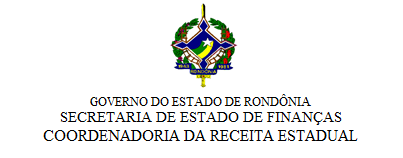 INSTRUÇÃO NORMATIVA N. 007/2019/GAB/CRE. Porto Velho, 17 de maio de 2019. Publicada no DOE nº 092, de 21.05.19.Acrescenta dispositivos à Instrução Normativa 033/2018/GAB/CRE, que instituiu o Manual de Orientações da Escrituração Fiscal Digital para Contribuintes do Estado de Rondônia. O COORDENADOR GERAL DA RECEITA ESTADUAL, no uso de suas atribuições legais; D E T E R M I N AArt. 1º. Ficam acrescentados, com a seguinte redação, os dispositivos adiante enumerados ao “Manual de Orientações da Escrituração Fiscal Digital para Contribuintes do Estado de Rondônia”, constante no Anexo Único da Instrução Normativa N. 033/2018/GAB/CRE: I - o item 33:“33. ESCRITURAÇÃO EXTEMPORÂNEA DE DOCUMENTOS FISCAIS DE SAÍDA. Os documentos fiscais de saída de períodos de apuração anteriores não escriturados, em que o ICMS não tiver sido recolhido ou tiver sido recolhido a menor devem ser escrituradas da seguinte forma: C100 - Escriturar a nota fiscal com código de situação do documento = 01 e sem o débito do ICMS.  C170 - Escriturar os itens normalmente, conforme orientações do guia prático.  C190 - Escriturar normalmente conforme orientações do guia prático.  C195 - Criar um registro C195 com uma observação do lançamento. C197 - Criar somente um registro para cada documento fiscal, preenchendo da seguinte forma:  *** Os demais registros devem ser preenchidos conforme orientações do Guia Prático.”.II - o Código de Ajuste adiante enumerado à Tabela 5.3 - Ajustes e informações de valores provenientes de documento fiscal - Anexo II: “”Art. 2º. Esta Instrução Normativa entra em vigor na data da sua publicação, com efeitos a partir de 1º de abril de 2019. ANTÔNIO CARLOS ALENCAR DO NASCIMENTOCoordenador Geral da Receita EstadualCOD_AJ: RO40000004 DESCR_COMPL_AJ: ESCRITURAÇÃO EXTEMPORÂNEA DE DOCUMENTO FISCAL DE SAÍDACOD_ITEM: NÃO INFORMAR VL_BC_ICMS: VALOR DA BASE DE CÁLCULO DO ICMS DO DOCUMENTO FISCAL ALIQ_ICMS: ALÍQUOTA UTILIZADA  VL_ICMS: VALOR DO ICMS A SER RECOLHIDO, INCLUINDO MULTAS, JUROS E CORREÇÃO MONETÁRIA. VL_OUTROS: NÃO INFORMARCÓDIGODESCRIÇÃODATA INICIALDATA FINALRO40000004Valor a Débito - Escrituração extemporânea de documento fiscal de saída. 01042019